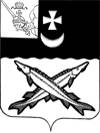 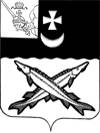 АДМИНИСТРАЦИЯ БЕЛОЗЕРСКОГО  МУНИЦИПАЛЬНОГО  ОКРУГА ВОЛОГОДСКОЙ ОБЛАСТИП О С Т А Н О В Л Е Н И ЕОт 09.08.2023  № 986О внесении изменений в постановление администрации округа от 09.02.2023 № 170 В соответствии с Бюджетным кодексом Российской Федерации, Федеральным законом от 06.10.2003 № 131-ФЗ «Об общих принципах организации местного самоуправления в Российской Федерации», постановлением администрации округа от 25.04.2023 №519 «Об утверждении Порядка разработки, реализации и оценки эффективности муниципальных программ Белозерского муниципального округа», от 17.10.2022 №370 «Об утверждении Перечня муниципальных программ Белозерского муниципального округа на 2023-2027 годы», руководствуясь Уставом округа ПОСТАНОВЛЯЮ:1. Внести в муниципальную программу охраны окружающей среды и рационального использования природных ресурсов на 2023-2027 годы утвержденную постановлением администрации округа от 09.02.2023 № 170 следующие изменения:	1.1. В паспорте программы  раздел объемы бюджетных ассигнований  изложить в 	следующей редакции:  1.2. Приложение № 1 «Ресурсное обеспечение реализации муниципальной программы за счет средств бюджета округа (тыс. руб.)» к муниципальной программе охраны окружающей среды и рационального использования природных ресурсов на 2023-2027 годы  изложить соответственно в новой редакции согласно приложению № 1 к настоящему постановлению.1.3. Приложение № 2 «Прогнозная (справочная) оценка расходов федерального, областного бюджетов, бюджетов муниципальных образований района, бюджетов государственных внебюджетных фондов, юридических лиц на реализацию целей муниципальной программы (подпрограммы муниципальной программы) (тыс. руб.)» к муниципальной программе охраны окружающей среды и рационального использования природных ресурсов на 2023-2027 годы  изложить соответственно в новой редакции согласно приложению № 2 к настоящему постановлению.1.4. Приложение № 3 «План Программы  охраны окружающей среды и рационального использования природных ресурсов на 2023-2027 годы» к муниципальной программе охраны окружающей среды и рационального использования природных ресурсов на 2023-2027 годы  изложить соответственно в новой редакции согласно приложению № 3  к настоящему постановлению.3. Настоящее постановление подлежит размещению на официальном сайте Белозерского муниципального округа в информационно-телекоммуникационной сети «Интернет».		Глава округа:			                	                       Д.А.СоловьевПриложение № 1 к постановлению от 09.08.2023 № 986«Приложение №1 к Муниципальной программе охраны окружающей среды и рационального использования природных ресурсов на 2023-2027 годыРесурсное обеспечение реализации муниципальной программыза счет средств бюджета округа(тыс. руб.)															                 				.»Приложение № 2 к постановлению от 09.08.2023 № 986«Приложение №2 к Муниципальной программе охраны окружающей среды и рационального использования природных ресурсов на 2023-2027 годыПрогнозная (справочная) оценка расходов федерального,областного бюджетов, бюджета округа, бюджетов государственных внебюджетных фондов,юридических лиц на реализацию целей муниципальной программы(подпрограммы муниципальной программы) (тыс. руб.)  																				.»Приложение № 3 к постановлению от 09.08.2023  № 986«Приложение № 3 к Муниципальной программе охраны окружающей среды и рационального использования природных ресурсов на 2023-2027 годыПлан реализации Программы  охраны окружающей среды и рационального использования природных ресурсов на 2023-2027 годы  .»Объемы бюджетных ассигнований ПрограммыОбщий объем средств на реализацию программы – 150 352,34 тыс. рублей, в том числе:2023 год – 9 286,53 тыс.рублей;2024 год – 141 038,81 тыс.рублей;2025 год – 0,0 тыс.рублей;2026 год – 0,0 тыс.рублей;2027 год – 0,0 тыс.рублей;из них:средства федерального бюджета – 0,0 тыс. рублей, в том числе:2023 год – 0,0 тыс.рублей;2024 год – 0,0 тыс.рублей;2025 год – 0,0 тыс.рублей;2026 год – 0,0 тыс.рублей;2027 год – 0,0 тыс.рублей;средства из областного  бюджета – 144 018,6   тыс. рублей, в том числе:2023 год – 7 210,98 тыс.рублей; 2024 год – 136 807,64  тыс.рублей; 2025 год – 0,00 тыс.рублей;2026 год – 0,00 тыс.рублей;2027 год – 0,00 тыс.рублей;средства бюджета округа – 6 306,74 тыс.рублей, в том числе:2023 год – 2 075,57 тыс.рублей;2024 год – 4 231,17  тыс.рублей;2025 год – 0,0 тыс.рублей;2026 год – 0,0 тыс.рублей;2027 год – 0,0 тыс.рублей.Программа разработана при условии ежегодной корректировки финансирования мероприятий в соответствии с утвержденными бюджетамиОтветственный исполнитель, соисполнители, участникиРасходы (тыс. руб.), годыРасходы (тыс. руб.), годыРасходы (тыс. руб.), годыРасходы (тыс. руб.), годыРасходы (тыс. руб.), годыОтветственный исполнитель, соисполнители, участники20232024202520262027123456всего2 075,574 231,17 0,0 0,0 0,0ответственный исполнитель муниципальной программыАдминистрация Белозерского муниципального округа2 075,574 231,17 0,0 0,0 0,0Источник финансового обеспечения Оценка расходов (тыс. руб.), годыОценка расходов (тыс. руб.), годыОценка расходов (тыс. руб.), годыОценка расходов (тыс. руб.), годыОценка расходов (тыс. руб.), годыИсточник финансового обеспечения 2023202420252026202712345Всего9 286,53141 038,810,00,00,0Бюджет округа <1>2 075,574 231,170,00,00,0Федеральный бюджет00000Областной бюджет7 210,96136 807,64000государственные внебюджетные фонды00000юридические лица <2>00000№Наименование основных мероприятий Ответственный исполнитель (Ф.И.О., должность)Ответственный исполнитель (Ф.И.О., должность)СрокСрокОжидаемый непосредственный результат (краткое описание)Финансирование (тыс. руб.)Финансирование (тыс. руб.)Финансирование (тыс. руб.)№Наименование основных мероприятий Ответственный исполнитель (Ф.И.О., должность)Ответственный исполнитель (Ф.И.О., должность)начала реализацииокончания реализацииОжидаемый непосредственный результат (краткое описание)20232024202512334567891.Мероприятия по охране, рациональному и комплексному использованию водных ресурсов1.Мероприятия по охране, рациональному и комплексному использованию водных ресурсов1.Мероприятия по охране, рациональному и комплексному использованию водных ресурсов1.Мероприятия по охране, рациональному и комплексному использованию водных ресурсов1.Мероприятия по охране, рациональному и комплексному использованию водных ресурсов1.Мероприятия по охране, рациональному и комплексному использованию водных ресурсов1.Мероприятия по охране, рациональному и комплексному использованию водных ресурсов1.Мероприятия по охране, рациональному и комплексному использованию водных ресурсов1.Мероприятия по охране, рациональному и комплексному использованию водных ресурсов1.Мероприятия по охране, рациональному и комплексному использованию водных ресурсов1.1. Снижение уровня загрязнения водных объектов. 1.1. Снижение уровня загрязнения водных объектов. 1.1. Снижение уровня загрязнения водных объектов. 1.1. Снижение уровня загрязнения водных объектов. 1.1. Снижение уровня загрязнения водных объектов. 1.1. Снижение уровня загрязнения водных объектов. 1.1. Снижение уровня загрязнения водных объектов. 1.1. Снижение уровня загрязнения водных объектов. 1.1. Снижение уровня загрязнения водных объектов. 1.1. Снижение уровня загрязнения водных объектов. 1.1.1Проведение аналитического контроля Первый заместитель главы округа Первый заместитель главы округа 01.01.202331.12.2027определение состава проб воды000 2. Мероприятия по предотвращению загрязнения природной среды отходами производства и потребления 2. Мероприятия по предотвращению загрязнения природной среды отходами производства и потребления 2. Мероприятия по предотвращению загрязнения природной среды отходами производства и потребления 2. Мероприятия по предотвращению загрязнения природной среды отходами производства и потребления 2. Мероприятия по предотвращению загрязнения природной среды отходами производства и потребления 2. Мероприятия по предотвращению загрязнения природной среды отходами производства и потребления 2. Мероприятия по предотвращению загрязнения природной среды отходами производства и потребления 2. Мероприятия по предотвращению загрязнения природной среды отходами производства и потребления 2. Мероприятия по предотвращению загрязнения природной среды отходами производства и потребления 2. Мероприятия по предотвращению загрязнения природной среды отходами производства и потребления2.1.Развитие инфраструктуры переработки, использования и безопасного размещения отходов. Разработка проектов рекультивации мест несанкционированного размещения отходов2.1.Развитие инфраструктуры переработки, использования и безопасного размещения отходов. Разработка проектов рекультивации мест несанкционированного размещения отходов2.1.Развитие инфраструктуры переработки, использования и безопасного размещения отходов. Разработка проектов рекультивации мест несанкционированного размещения отходов2.1.Развитие инфраструктуры переработки, использования и безопасного размещения отходов. Разработка проектов рекультивации мест несанкционированного размещения отходов2.1.Развитие инфраструктуры переработки, использования и безопасного размещения отходов. Разработка проектов рекультивации мест несанкционированного размещения отходов2.1.Развитие инфраструктуры переработки, использования и безопасного размещения отходов. Разработка проектов рекультивации мест несанкционированного размещения отходов2.1.Развитие инфраструктуры переработки, использования и безопасного размещения отходов. Разработка проектов рекультивации мест несанкционированного размещения отходов2.1.Развитие инфраструктуры переработки, использования и безопасного размещения отходов. Разработка проектов рекультивации мест несанкционированного размещения отходов2.1.Развитие инфраструктуры переработки, использования и безопасного размещения отходов. Разработка проектов рекультивации мест несанкционированного размещения отходов2.1.Развитие инфраструктуры переработки, использования и безопасного размещения отходов. Разработка проектов рекультивации мест несанкционированного размещения отходов2.1.1Рекультивация земельных участков, занятых несанкционированными свалками отходов (Рекультивация несанкционированной свалки ТКО  вблизи г. Белозерск)Рекультивация земельных участков, занятых несанкционированными свалками отходов (Рекультивация несанкционированной свалки ТКО  вблизи г. Белозерск)Первый заместитель главы округа 01.01.202331.12.2024Обеспечение санитарно-эпидемиологического благополучия населения как одного из основных условий реализации конституционных прав граждан на охрану здоровья и благоприятную окружающую среду0 141 038, 81 02.1.2Строительство перегрузочной станции на территории полигона. Мощность - 7000 тонн/годСтроительство перегрузочной станции на территории полигона. Мощность - 7000 тонн/годПервый заместитель главы округа  01.01.202331.12.2023Обеспечение санитарно-эпидемиологического благополучия населения как одного из основных условий реализации конституционных прав граждан на охрану здоровья и благоприятную окружающую среду0002.1.3Разработка проектно-сметной документации на рекультивацию несанкционированной свалки ТКО вблизи г.БелозерскаРазработка проектно-сметной документации на рекультивацию несанкционированной свалки ТКО вблизи г.БелозерскаПервый заместитель главы округа  01.01.202331.12.2023Обеспечение санитарно-эпидемиологического благополучия населения как одного из основных условий реализации конституционных прав граждан на охрану здоровья и благоприятную окружающую среду8410,972.2. Ликвидация мест несанкционированного размещения ТКО в сельских поселениях района2.2. Ликвидация мест несанкционированного размещения ТКО в сельских поселениях района2.2. Ликвидация мест несанкционированного размещения ТКО в сельских поселениях района2.2. Ликвидация мест несанкционированного размещения ТКО в сельских поселениях района2.2. Ликвидация мест несанкционированного размещения ТКО в сельских поселениях района2.2. Ликвидация мест несанкционированного размещения ТКО в сельских поселениях района2.2. Ликвидация мест несанкционированного размещения ТКО в сельских поселениях района2.2. Ликвидация мест несанкционированного размещения ТКО в сельских поселениях района2.2. Ликвидация мест несанкционированного размещения ТКО в сельских поселениях района2.2. Ликвидация мест несанкционированного размещения ТКО в сельских поселениях района2.2.1Ликвидация несанкционированной свалки отходов в населенном пункте округа (д.Панинская) Ликвидация несанкционированной свалки отходов в населенном пункте округа (д.Панинская) Первый заместитель главы округа 01.01.202231.12.2022Обеспечение санитарно-эпидемиологического благополучия населения как одного из основных условий реализации конституционных прав граждан на охрану здоровья и благоприятную окружающую среду0002.2.2Ликвидация несанкционированной свалки отходов в населенном пункте округа (п.Белый Ручей) (в 1 км от п.Белый Ручей на земельном участке с кадастровым номером 35:03:0302041)Ликвидация несанкционированной свалки отходов в населенном пункте округа (п.Белый Ручей) (в 1 км от п.Белый Ручей на земельном участке с кадастровым номером 35:03:0302041)Первый заместитель главы округа 01.01.202331.12.2023Обеспечение санитарно-эпидемиологического благополучия населения как одного из основных условий реализации конституционных прав граждан на охрану здоровья и благоприятную окружающую среду38,39002.2.3Ликвидация несанкционированной свалки отходов в населенном пункте округа (географические координаты: 59°54'48.7'' 36°57'33.1, выработанный карьер); ликвидация несанкционированной свалки отходов в населенном пункте округа в 1 км  от д. РосстаниЛиквидация несанкционированной свалки отходов в населенном пункте округа (географические координаты: 59°54'48.7'' 36°57'33.1, выработанный карьер); ликвидация несанкционированной свалки отходов в населенном пункте округа в 1 км  от д. РосстаниПервый заместитель главы округа 01.01.202331.12.2023Обеспечение санитарно-эпидемиологического благополучия населения как одного из основных условий реализации конституционных прав граждан на охрану здоровья и благоприятную окружающую среду0002.2.4Ликвидация несанкционированной свалки в населенном пункте округа д.Глушково,  (в 1,5 км на восток от д.Глушково, в границах кадастрового квартала 35:03:0401001), на участке вдоль автодороги с крайними  координатами: 1 - 60.028550;37.940210; 2 - 60.026176;37.952201. Ликвидация несанкционированной свалки в населенном пункте округа д.Глушково,  (в 1,5 км на восток от д.Глушково, в границах кадастрового квартала 35:03:0401001), на участке вдоль автодороги с крайними  координатами: 1 - 60.028550;37.940210; 2 - 60.026176;37.952201. Первый заместитель главы округа 01.01.202331.12.2023Обеспечение санитарно-эпидемиологического благополучия населения как одного из основных условий реализации конституционных прав граждан на охрану здоровья и благоприятную окружающую среду262,74002.2.5Ликвидация несанкционированной свалки отходов в населенном пункте округа (п. Мегринский)Ликвидация несанкционированной свалки отходов в населенном пункте округа (п. Мегринский)Первый заместитель главы округа 01.01.202631.12.2026Обеспечение санитарно-эпидемиологического благополучия населения как одного из основных условий реализации конституционных прав граждан на охрану здоровья и благоприятную окружающую среду0002.2.6Ликвидация несанкционированной свалки отходов в населенном пункте округа в 3км от д. КарповоЛиквидация несанкционированной свалки отходов в населенном пункте округа в 3км от д. КарповоПервый заместитель главы округа 01.01.202431.12.2024Обеспечение санитарно-эпидемиологического благополучия населения как одного из основных условий реализации конституционных прав граждан на охрану здоровья и благоприятную окружающую среду0002.2.7Ликвидация несанкционированной свалки отходов в населенном пункте округа на север от с. Зубово (кадастровый номер участка 35:03:0201004:55)Ликвидация несанкционированной свалки отходов в населенном пункте округа на север от с. Зубово (кадастровый номер участка 35:03:0201004:55)Первый заместитель главы округа 01.01.202331.12.2025Обеспечение санитарно-эпидемиологического благополучия населения как одного из основных условий реализации конституционных прав граждан на охрану здоровья и благоприятную окружающую среду0002.7.8Ликвидация несанкционированной свалки отходо Вологодская область, Белозерский район, д.Тимонино (в 2 км от д.Тимонино в сторону д.Ленино в границах кадастрового квартала 59,965399; 38,028846)Ликвидация несанкционированной свалки отходо Вологодская область, Белозерский район, д.Тимонино (в 2 км от д.Тимонино в сторону д.Ленино в границах кадастрового квартала 59,965399; 38,028846)Первый заместитель главы округа 01.01.202331.12.2023Обеспечение санитарно-эпидемиологического благополучия населения как одного из основных условий реализации конституционных прав граждан на охрану здоровья и благоприятную окружающую среду32,55002.7.9Ликвидация несанкционированных свалок отходов Ликвидация несанкционированных свалок отходов Первый заместитель главы округа 01.01.202331.12.2025Обеспечение санитарно-эпидемиологического благополучия населения как одного из основных условий реализации конституционных прав граждан на охрану здоровья и благоприятную окружающую среду541,883.Формирование основ экологической культуры населения района и обеспечение оперативного информирования и просвещения населения по вопросам охраны окружающей среды и рационального природопользования3.Формирование основ экологической культуры населения района и обеспечение оперативного информирования и просвещения населения по вопросам охраны окружающей среды и рационального природопользования3.Формирование основ экологической культуры населения района и обеспечение оперативного информирования и просвещения населения по вопросам охраны окружающей среды и рационального природопользования3.Формирование основ экологической культуры населения района и обеспечение оперативного информирования и просвещения населения по вопросам охраны окружающей среды и рационального природопользования3.Формирование основ экологической культуры населения района и обеспечение оперативного информирования и просвещения населения по вопросам охраны окружающей среды и рационального природопользования3.Формирование основ экологической культуры населения района и обеспечение оперативного информирования и просвещения населения по вопросам охраны окружающей среды и рационального природопользования3.Формирование основ экологической культуры населения района и обеспечение оперативного информирования и просвещения населения по вопросам охраны окружающей среды и рационального природопользования3.Формирование основ экологической культуры населения района и обеспечение оперативного информирования и просвещения населения по вопросам охраны окружающей среды и рационального природопользования3.Формирование основ экологической культуры населения района и обеспечение оперативного информирования и просвещения населения по вопросам охраны окружающей среды и рационального природопользования3.Формирование основ экологической культуры населения района и обеспечение оперативного информирования и просвещения населения по вопросам охраны окружающей среды и рационального природопользования3.1Экологическое информирование и образование населенияЭкологическое информирование и образование населенияПервый заместитель главы округа 01.01.202331.12.2027Повышение уровня экологического  образование населения0003.2Участие в мероприятиях, семинарах по природоохранной тематикеУчастие в мероприятиях, семинарах по природоохранной тематикеПервый заместитель главы округа01.01.202331.12.2027Повышение квалификации специалистов, занятых в сфере охраны окружающей среды 0003.3Организация и проведение районных конкурсов экологической направленностиОрганизация и проведение районных конкурсов экологической направленностиПервый заместитель главы округа 01.01.202331.12.2027Рост количества населения района, принявшего участие в мероприятиях экологической направленности000ИТОГОИТОГОИТОГОИТОГОИТОГОИТОГОИТОГО9 286,53141 038, 810,0